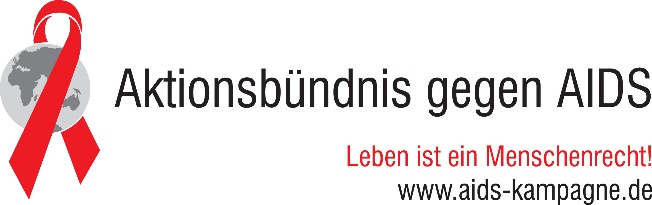 Aktionsbündnis gegen Aids e.V.Rungestr. 19    10179 Berlin    GermanyBundeskanzleramtBundeskanzlerin Dr. Angela MerkelWilly-Brandt-Straße 110557 BerlinEuropean CommissionPresident Ursula von der LeyenRue de la Loi / Wetstraat 200
1049 Brussels										Berlin, June 27th, 2021Open letterOngoing negotiations at the United Nations General Assembly on the 2021 Political Declaration on HIV and AIDS: political leadership and strong language on TRIPS flexibilities more important than ever! 
Dear Madam Chancellor,Dear Madam President, We are writing you as members of the civil society from Germany and various other European Countries. The UN HLM on HIV requires your political leadership and responsibility with the aim to make an appropriate contribution to end AIDS as a public health threat by 2030, as defined as one of the targets of the Sustainable Development Goal 3 to ensure healthy lives and promote well-being for all at all ages. Even if the pathology and the ways of transmission of HIV and SARS-CoV-2 are quite different, both global health threats undoubtedly demonstrate that socioeconomic inequality and discrimination on the worldwide and the local level impede the effective control of the pandemics and its tragic consequences. The UN Political Declaration on HIV and AIDS to be adopted during the UN High-level Meeting (HLM) on HIV/AIDS represents a crucial chance to lead the way of the global community aiming to construct a response grounded in the principles of human rights and solidarity as well as scientific evidence. Priority must be given to the protection of the life and health of every human being. This requires taking all necessary measures to overcome economic and legal barriers that obstruct the access to essential health services, medicines and other medical products. The extremely unjust distribution of financial and technical resources as well as the monopolistic control of the results of scientific progress in the field of medical research represent the main obstacles for achieving better and more sustainable health outcomes. Therefore, the Declaration may only be recognized as a fundamental and forward-looking document if it encompasses concrete and appropriate commitments to mobilize the urgently needed resources and guarantees the access to essential medical products. We are aware that a considerable number of national governments intend to negatively influence the outcome of the negotiations giving precedence to the vested interests of powerful pressure groups to the detriment of human well-being and weakening previously agreed goals. In this situation the eyes of the world are turning upon the European Union and its most influential member states with the expectation that its political leaders stand behind the basic principles of human rights and international cooperation. In order to demonstrate this position and advance multilateral solutions in this vital area for the future of humankind, we kindly ask you for the following: Please make sure that the declaration contains a strong commitment to respect the right of WTO member states to make use, to the full, of the Flexibilities provided in the TRIPS Agreement and confirmed in the Doha Declaration on the TRIPS Agreement and Public Health in order to protect public health and, in particular, to promote access to medicines. Health is a human right and access to life saving medicines as well as essential diagnostic, preventive and therapeutic health technologies must be made available for everyone, as a global public good. Furthermore, it is necessary to revive the acknowledgement formulated in the Declaration of Commitment on HIV/AIDS adopted in June 2001 that “the impact of international trade agreements on access to or local manufacturing of essential drugs and on the development of new drugs needs to be evaluated further”.Please make sure that the declaration addresses the need to secure sufficient public resources for research and development of medical technologies and health strategies that address essential global health needs and threats causing the highest disease burdens. This needs to be internationally coordinated, in a transparent way, with democratic participation and with the aim to treat essential medicines and medical products as global public goods. In the frequent cases where medical research is financed with budgetary resources, access by all people in need must be secured according to the principle of public return on public investments.Please support the target to fully fund the resource needs of $29 billion per year for ending AIDS in low-income and middle-income countries and underpin this through the commitment to develop, adopt and implement a global financing plan that establishes clear principles and realistic goals for domestic resource mobilization, taking into account the structural limitations of fiscal spaces in lower income and economically disadvantaged countries, and that determines concrete financing commitments for the cooperation of economically advanced countries in order to fully close the funding gap of the HIV response with a view of global solidarity and shared responsibility as well as a wider perspective to meet the financing needs for reaching SDG 3 and universal health coverage.
Please make sure that the declaration commits to close the financing gap through official development assistance (ODA) in the form of grant transfers and reconfirm the UN financing target for total ODA that shall be provided by all economically advanced (high-income) countries in line with the goal adopted by the UN General Assembly in 1970 that reads “Each economically advanced country will progressively increase its official development assistance to the developing countries and will exert its best efforts to reach a minimum net amount of 0.7% of its gross national product at market prices by the middle of the Decade.” 
Agreeing and implementing these commitments will constitute a cornerstone not only to end the AIDS Epidemic by 2030, but also to set the stage for overcoming the COVID-19 crisis and to successfully tackle future pandemics.Dear Madame Chancellor and Madame President we trust in your leadership in global health policy and welcome your further support Yours sincerely, Action against AIDS, GermanyAssociation SKUC, Slovenia European AIDS Treatment Group, BelgiumCzech AIDS Help, CzechiaHIV Justice Network, NetherlandsCenter for Supporting Community Development Intiatives, Vietnam Vietnam Community Platform to Support Vulnerable People (VCSPA) Cooperazione Paesi Emergenti(COPE), ItalyPrekursor Foundation for Social Policy, Poland Lanka Fundamental Rights OrganizationInternational Developement  Leadership & Learning CorporationDeutsche Aidshilfe e.V., GermanyGlobal Network of People Living with HIV (GNP+), globalFriends of the Global Fund EuropeGrupo de Ativistas em TratamentosAidsfonds, the NetherlandsSTOPAIDS, UKHealth GAP (Global Access Project), globalSalamander TrustAHF (AIDS Healthcare Foundation) Europe, the NetherlandsSeres (con) viver com o VIH, PortugalMPact: Global Action for Gay Health & RightsWomen in Europe and Central Asia RegionsFundacion Huesped, ArgentinaHiv Vereniging (Dutch Association of People with HIV)Medical Mission Institute Würzburg, GermanyPharmAccess Group, The NetherlandsAIDS Action EuropeRural Infrastructure and Human Resource Development Organization (RIHRDO),PakistanGlobal Fund Advocates Network (GFAN), Global Life Quality Improvement Organisation FLIGHT (Croatia)EEurasian harm reduction association (EHRA)HIV ScotlandNational Coordinator NGO on HIV and AIDS(CESIDA),SpainPeoples Health Movement (PHM), Deutschland GAT Treatment Activist Group, PortugalInternational Community Women living with HIV (ICW)NGO HELP - Split, CroatiaFondazione LILA Milano, ItalyLILA - Italian League for Fighting AIDSPositiivisetry, HivFinlandEurasian Women’s network on AIDSSidaction, FranceGlobal Health Advocates FranceUNAD (Unión de Asociaciones y Entidades de Atención al Drogodependiente)BUKO Pharma-Kampagne, GermanyNational AIDS Trust, UKAGIHAS, LatviaARAS - Romanian Association Against AIDS, RomaniaHIVNorwayAids Hilfe Wien, AustriaPartnership in Health, Bosnia and HerzegovinaOpen Group ItalyInternational Network of People who use Drugs (INPUD), Global Grupo de Trabajo sobre Tratamientos del VIH (gTt; Spain)
HPLGBT,Ukraine
Centre for Environment, Human Rights & Development Forum- CEHRDF
CEHRDF GERMANY
Women & Life Foundation 
Climate Refugees Network- CRN
Md. Ilias Miah Foundation 
Kenya Legal & ethical Issues Network on HIV & AIDS 
Wote Youth Development projects
ECOM - Eurasian Coalition on Health, Rights, Gender and Sexual Diversity
Interagency Coalition on AIDS and Development (ICAD), Canada
PUBLIC HEALTH INTERNATIONAL CONSULTING CENTER (PHICC) 
Kuboresha - Africa, Uganda
International Tuberculosis Foundation (LHL), Norway
HIV-SAM (Sexual health promotion and HIV prevention for sub-Saharan African migrants), Antwerp, Belgium
Queere Seelsorge, Ev.-luth. Landeskirche Hannover, Deutschland 
Kenya AIDS NGOs Consortium
Give to Life CBO
ALLIANCE.GLOBAL, Public Organization, Ukraine
action medeor e.V. Germany
MSF DeutschlandContact: Action against AIDS Germany, Peter Wiessnerwiessner@aids-kampagne.de+49 1643 456 85 14 www.aids-kampagne.de